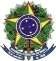 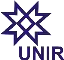 EDITAL 02/DHJUS/UNIR/2023  CREDENCIAMENTO DE DOCENTES PARA DHJUS ANEXO IREQUERIMENTO DE INSCRIÇÃO DE CREDENCIAMENTO PARA O DHJUS/UNIR          Eu,.	, RG Nº. ....................................... CPF…	, venho, por meio deste, solicitar credenciamento como docente Permanente  junto ao DHJUS, Vaga n° ....., conforme Edital 02/DHJUS/UNIR/2023.Endereço de acesso ao Currículo Lattes: .......................................................................Documentos anexados:(      )  Cópia do diploma de doutor(a) em Direito.(      )	Cópia dos documentos pessoais (RG e CPF).(      )   Comprovante (autorização do departamento de origem) de disponibilidade para se dedicar ao DHJUS por 20 horas semanais.(      )	Cópia de projeto de pesquisa e proposta de disciplina a ser ministrada no PPG;(      )	Proposta de disciplina optativa (60h) a ser ministrada no DHJUS.(      )	Projeto de Pesquisa sobre área(s) contida na descrição da vaga da candidatura.(      )	Formulário de Pontos (Anexo II), acompanhado da documentação  omprobatória válida para o período de 2020, 2021 e 2022.N. Termos,P. Deferimento.Porto Velho, ___ de _____________ de 2023.Assinatura do(a) candidato(a)